4047EW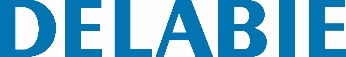 Cabide vírgula Inox branco, modelo longoReferência: 4047EW Informação para prescriçãoCabide vírgula modelo longo. Tubo Ø 20, espessura 1 mm. Fixações invisíveis. Acabamento Inox 304 epoxy branco. Dimensões : Ø 62 x 100 x 73 mm.